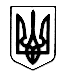 УКРАЇНАХМІЛЬНИЦЬКА    МІСЬКА   РАДАВІННИЦЬКОЇ   ОБЛАСТІРІШЕННЯ № 1853Від 12.12.2018р.                                                                        57 сесії міської ради                                                                                                                  7 скликанняПро умови оплати праціпрацівників Хмільницькоїміської ради та її виконавчих  органів у 2019 році 	Відповідно до постанови Кабінету Міністрів України від 09.03.2006 року № 268 «Про упорядкування структури та умов оплати праці працівників апарату органів виконавчої влади, органів прокуратури, судів та інших органів» (зі змінами та доповненнями), постанови Кабінету Міністрів України від 15.06.1994 року № 414 «Про види, розміри і порядок надання компенсації громадянам у зв’язку з роботою, яка передбачає доступ до державної таємниці», наказу Міністерства праці України №77від 02.10.1996р. «Про умови оплати праці робітників, зайнятих обслуговуванням органів виконавчої влади, місцевого самоврядування та їх виконавчих органів, органів прокуратури, судів та інших органів»(зі змінами), з метою запобігання плинності кадрів, збереження існуючого кадрового потенціалу, залучення на службу до виконавчих органів Хмільницької міської ради висококваліфікованих спеціалістів, молоді, керуючись статтею 26, п.5 частини першої статті 26, статтею 59 Закону України «Про місцеве самоврядування в Україні» міська рада В И Р І Ш И Л А:	1. Оплату праці працівників Хмільницької міської ради та її виконавчих органів у 2019 році проводити відповідно до Постанови Кабінету Міністрів України від 09.03.2006 року №268 «Про упорядкування структури та умов оплати праці працівникам апарату органів виконавчої влади, органів прокуратури, судів та інших органів» (зі змінами та доповненнями) та інших нормативних документів,  виходячи із затвердженого фонду оплати праці.	2. Міському голові Редчику С.Б. виплачувати : - надбавку за високі досягнення у праці та виконання особливо важливої роботи згідно чинного законодавства у розмірі 50% посадового окладу з урахуванням надбавки за ранг та вислугу років відповідно до Постанови Кабінету Міністрів України від 09.03.2006 року №268 «Про упорядкування структури та умов оплати праці працівникам апарату органів виконавчої влади, органів прокуратури, судів та інших органів» (зі змінами та доповненнями);- надбавку до посадового окладу залежно від ступеня секретності інформації за роботу в умовах режимних обмежень, що встановлюється відповідно до розпорядчих документів Вінницької обласної державної адміністрації з врахуванням норм Закону України «Про державну таємницю», постанови Кабінету Міністрів України від 15.06.1994 року № 414; -  допомогу для оздоровлення та допомогу для вирішення соціально-побутових питань виплачувати згідно чинного законодавства у розмірі, що не перевищує середньомісячної заробітної плати відповідно п.п.3 п.2 Постанови Кабінету Міністрів України від 09.03.2006 року №268 «Про упорядкування структури та умов оплати праці працівникам апарату органів виконавчої влади, органів прокуратури, судів та інших органів» (зі змінами та доповненнями).Премію міському голові  виплачувати у розмірі 100% посадового окладу за фактично відпрацьований час, погоджувати її виплату з сесією міської ради за результатами роботи кожного місяця.3.Виконувача обов’язків міського голови за період довготривалої відсутності міського голови (відпустка, відрядження більше 5 робочих днів, тощо) преміювати у розмірах згідно п.2 цього рішення.           4. Міському голові надається право шляхом видання розпорядження встановлювати надбавки за високі досягнення у праці та виконання особливо важливої роботи, надавати допомогу для оздоровлення та матеріальну допомогу для вирішення соціально-побутових питань в розмірі, що не перевищує середньомісячну заробітну плату секретарю міської ради, заступникам міського голови з питань діяльності виконавчих органів міської ради, керуючому справами виконкому,  старості, керівникам структурних  підрозділів, їх заступникам та іншим працівникам виконавчих органів  міської ради, преміювати їх в межах затвердженого фонду оплати праці на 2019 рік.              Міському голові при преміюванні посадових осіб органів місцевого самоврядування враховувати пропозиції депутатів міської ради, за письмовим зверненням голів комісій.    5. Контроль за виконанням цього рішення покласти на постійну комісію міської ради з питань планування, бюджету, економічного розвитку та підприємництва (Кондратовець Ю.Г.) , та постійну комісію міської ради з питань законності, охорони громадського порядку, соціального захисту  населення, регламенту та депутатської діяльності з регламенту (Копиця В.Г.) .Міський голова                                                                                                С.Б.Редчик